Общее руководство пользователя системы «РоадАР Аналитика - Остановка ТС»СодержаниеВведение“РоадАР Аналитика - Остановка ТС” – система, разработанная компанией ООО “РоадАР” для распознавания и фиксации преднамеренного прекращения движения транспортного средства (далее - ТС) на время до 5 минут, а также на большее, если это необходимо для посадки или высадки пассажиров, либо загрузки или разгрузки ТС, прекращение движения на проезжей части, посреди дороги, на автострадах, в других местах, где остановка и стоянка запрещены.Система “РоадАР Аналитика - Остановка ТС” поддерживает механизмы взаимодействия со сторонними информационными системами. Посредством вызова API поставляемой библиотеки. А также текущая версия системы предполагает выбор и реализацию конкретного механизма взаимодействия с внешними системами по согласованию с заказчиками.1 Назначение и условия применения системы “РоадАР Аналитика - Остановка ТС”1.1 Назначение системыОбработка изображений для выявления и фиксации преднамеренного прекращения движения ТС на время до 5 минут, а также на большее, если это необходимо для посадки или высадки пассажиров, либо загрузки или разгрузки ТС, прекращение движения на проезжей части, посреди дороги, на автострадах, в других местах, где остановка и стоянка запрещены.1.2 Базовый функционалобработка изображений;выявление и фиксация преднамеренного прекращения движения ТС на время до 5 минут, а также на большее, если это необходимо для посадки или высадки пассажиров, либо загрузки или разгрузки ТС, прекращение движения на проезжей части, посреди дороги, на автострадах, в других местах, где остановка и стоянка запрещены;информационный обмен с внешними системами.1.3 Функциональные характеристикиТекущая версия системы позволяет решать задачи по распознаванию преднамеренного прекращения движения ТС на время до 5 минут, а также на большее, если это необходимо для посадки или высадки пассажиров, либо загрузки или разгрузки ТС, прекращение движения на проезжей части, посреди дороги, на автострадах, в других местах, где остановка и стоянка запрещены.1.4 Программное обеспечение рабочего местаБиблиотека может быть встроена в программное обеспечение, установленное на рабочем месте пользователя. В этом случае клиентская часть системы “РоадАР Аналитика - Остановка ТС” может использоваться на любом рабочем месте, имеющем подключение к сети Internet (или сети передачи данных предприятия). Разрешающая способность видеосистемы и монитора – не ниже 1280х1024. Рекомендуется широкоформатный монитор.Таблица 1. Системные требованияДанные требования могут меняться в зависимости от особенностей программного обеспечения, которое использует библиотеку системы “РоадАР Аналитика - Остановка ТС”.1.5 Виды пользователей Пользователем системы является пользователь программного обеспечения, в которое встраивается библиотека системы “РоадАР Аналитика - Остановка ТС”. Описание доступных возможностей API выполняется для пользователя, обладающего максимально возможными правами по доступу к программе.1.6 Описание системы	 API Системы написано на C++.~ src/core/modules/analytic_specific_params.hpp:…namespace an::core {/*!   * \brief Общая структура для хранения оющих парметров для дорожных аналитик   */  struct RoadAnalyticParams {    RoadAnalyticParams() = default;    /**     * \brief Конструктор с параметрами     * \param [in] grnd указатель на класс для проекции объектов на дорогу     * \param [in] roadLanes множество полос, поданных на вход аналитике     * выпаших грузов     */    RoadAnalyticParams(std::shared_ptr<GroundCalibration> &grnd,                       std::vector<RoadLane> lanes)        : ground(grnd), roadLanes(std::move(lanes)) {      spdlog::info("Road lanes count for road analytic: {}", roadLanes.size());    }    /// Conversion API -> Core    explicit RoadAnalyticParams(const an::RoadAnalyticParams &params) {      std::transform(params.roadLanes.begin(),                     params.roadLanes.end(),                     std::back_inserter(roadLanes),                     [](const an::RoadLane &rl) { return RoadLane(rl); });    }    bool operator==(const RoadAnalyticParams &other) const {      bool eqGround = ground == other.ground          || (ground && other.ground && *ground == *other.ground);      return eqGround && roadLanes == other.roadLanes;    }    /// указатель для проецирования объектов на дорогу (через калибровочную    /// матрицу)    std::shared_ptr<GroundCalibration> ground;    /// множество полос дороги    std::vector<RoadLane> roadLanes;  };/*!   * \brief Структура для хранения параметров аналитики "Внезапная остановка   * транспортного средства"   */  struct VehicleStopAnalyticParams : RoadAnalyticParams {    /**     * \brief Конструктор с параметрами     * \param [in] roadParams общие параметры для дорожной аналитики     */    explicit VehicleStopAnalyticParams(RoadAnalyticParams roadParams)        : RoadAnalyticParams(std::move(roadParams)) {}    /// Conversion API -> Core    explicit VehicleStopAnalyticParams(        const an::VehicleStopAnalyticParams &params)        : RoadAnalyticParams(params),          maxHistorySize(params.maxHistorySize),          maxFramesToCount(params.maxFramesToCount),          upperStopSpeedBound(params.upperStopSpeedBound),          upperMoveSpeedBound(params.upperMoveSpeedBound),          maxBoxWidth(params.maxBoxWidth),          maxBoxHeight(params.maxBoxHeight),          framesToSkip(params.framesToSkip),          secondsToSkip(params.secondsToSkip) {}    bool operator==(const VehicleStopAnalyticParams &other) const {      return RoadAnalyticParams::operator==(other)          && maxHistorySize == other.maxHistorySize          && maxFramesToCount == other.maxFramesToCount          && upperStopSpeedBound == other.upperStopSpeedBound          && upperMoveSpeedBound == other.upperMoveSpeedBound          && maxBoxHeight == other.maxBoxHeight          && maxBoxWidth == other.maxBoxWidth          && framesToSkip == other.framesToSkip          && secondsToSkip == other.secondsToSkip;    }    int maxHistorySize{30};    // how many frames to check before stop event    int maxFramesToCount{9};    // from 0 to n km/h    double upperStopSpeedBound{2};    double upperMoveSpeedBound{5};    double maxBoxWidth{6};    double maxBoxHeight{6};    // secondsToSkip is preferred over framesToSkip (in case both were non-zero)    uint64_t secondsToSkip{0};    int framesToSkip{500};  };}~ src/core/modules/vehicle_stop/vehicle_stop_analytic.hpp#pragma once#include "modules/analytic.hpp"#include "modules/analytic_specific_params.hpp"#include "modules/tracker/vehicle/track_analyzer/track_analyzer.hpp"#include "nn/openvino/classifier.hpp"namespace an { namespace core {  struct CarStopInfo {    uint64_t trackId = 0;    std::string uuid;    cv::Rect2f bbox;    cv::Point2f bot;    int stopDetectCount = 0;    double time = 0;    int64_t skipUntilFrameNum = -1;    double skipUntilTimePoint = 0;    std::vector<CustomPolygonIdPoints> lanes;    CarStopInfo(uint64_t trackId, std::string uuid)        : trackId(trackId), uuid(std::move(uuid)), bbox(cv::Rect2f()) {}    CarStopInfo() = default;  };  std::vector<CustomPolygonIdPoints> getLanesPolyForPointFromLaneStatus(      const cv::Point2f &p, const std::vector<RoadLaneStatus> &roadLanes);  class VehicleStopAnalytic : public Analytic {   public:    explicit VehicleStopAnalytic(const std::string &analyticId,                                 const AnalyticEventQueue &analyticEventQueue,                                 bool needSavePreview,                                 const VehicleStopAnalyticParams &roadParams,                                 std::shared_ptr<InferenceEngine::Core> &engine,                                 std::string &xmlPath);    void processFrame(const pFrame &) override;   private:    static bool isCarInJamLane(const pFrame &,                               Track &,                               const std::vector<RoadLaneStatus> &);    AnalyticEvents produceEvents(const pFrame &);    /// проверка были ли в ближайшее время детекты остановки авто в этой области    /// @return true - недавно в этой области была остановка    bool checkRecentStopEvents(const CarStopInfo &);    void updateRecentStopEvents(const CarStopInfo &);    void removeRecentStopEvents(const CarStopInfo &);    MatCore drawCarStopPreview(const pFrame &, Track &, bool /*stopped*/);    void doDebugDraw(const pFrame &, std::vector<RoadLaneStatus> &);    std::unique_ptr<TrackAnalyzer> trackAnalyzer_;    std::unordered_map<uint64_t, CarStopInfo> carStopInfoMap;    std::shared_ptr<Classifier> carBgClassificator_;    int maxHistorySize{30};    /// сколько времени храним    double keepRecentCarStops_{300.0};    // how many frames to check before stop event    int maxFramesToCount{9};    // from 0 to n km/h    double upperStopSpeedBound{2};    double upperMoveSpeedBound{5};    double maxBoxWidth{6};    double maxBoxHeight{6};    std::vector<CarStopInfo> recentCarStops;    uint64_t secondsToSkip{0};    [[deprecated("Use seconds to skip instead")]] int framesToSkip{500};  };}}  // namespace an::core~ src/core/modules/vehicle_stop/vehicle_stop_analytic_controller.hpp#pragma once#include "modules/analytic_controller.hpp"namespace an { namespace core {  class VehicleStopAnalyticController : public AnalyticController {   public:    VehicleStopAnalyticController(const FrameQueue &inputQueue,                                  const FrameQueue &outputQueue,                                  const AnalyticEventQueue &eventQueue,                                  std::shared_ptr<InferenceEngine::Core> &ie,                                  std::string xmlPath);    ~VehicleStopAnalyticController() override;    AnalyticType getControllerAnalyticType() const override;   protected:    std::unique_ptr<Analytic> makeSpecificAnalytic(        const AnalyticSpecificParams &params) override;   private:    /// объект инференса для классификатора    std::shared_ptr<InferenceEngine::Core> ie_;    /// путь до нейросети классификатора заднего фона    std::string netPath_;  };}}  // namespace an::core2 Инструкция по установке системы2.1 Установка DockerВ инструкции подразумевается, что пользователь использует ОС Linux, Ubuntu 20.04 (для других дистрибутивов, инструкции могут отличаться)Обязательным предусловием для установки серверной платформы MDT является установка следующих пакетов:docker 18.06.1-ce+;На Ubuntu их можно установить следующими командами:Детали для установки Докера и добавления вашего пользователя в группу Докер можно найти по ссылкам:https://docs.docker.com/compose/installhttps://docs.docker.com/install/linux/docker-ce/ubuntu.2.2 Скачивание и сбор частей архив, загрузка образа и его запуск	Необходимо установить архиватор. В терминале системы Linux команда:sudo apt install unzipСкачайте папку Документы РоадАР Аналитики https://www.roadar.info/file-share/5ad2fb14-dd07-427d-afb5-a0feb1f99cbe
Наименование файла: ___________Для загрузки файла необходимо авторизоваться. Логин и пароль передаются при покупке системы.Загруженный файл представляет собой архив с компонентами системы. Пароль от него так же передаётся при покупке системы.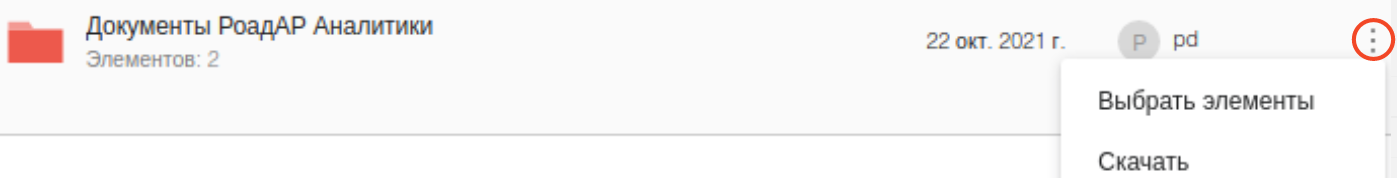 Рисунок 1. Скачивание папки с демо.С помощью терминала зайдите в папку Документы РоадАР Аналитика - Остановка ТС. В текущей рабочей директории вы должны увидеть папку demo_image_parts и архив rename.zip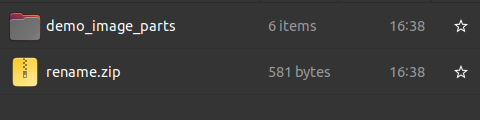 Разархивируйте архив rename.zip (пароль не нужен).Выполните команду (она уберет .zip с конца названия файла):      python3 rename.py Собираем один архив из его частей:Далее разархивируем полученный файл (потребуется ввести пароль):Затем загружаем полученный докер-образ в список образов докераДалее запускаем образ: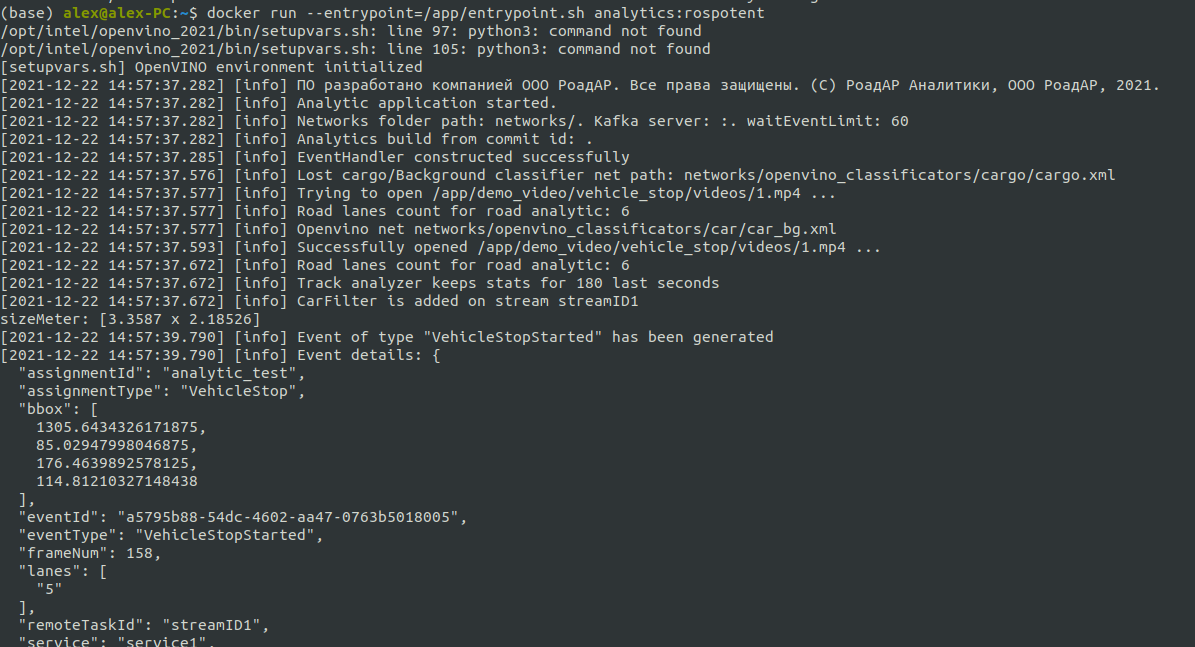 Рисунок 2. Пример вывода в консоль удачного запуска (дождитесь вывода статуса).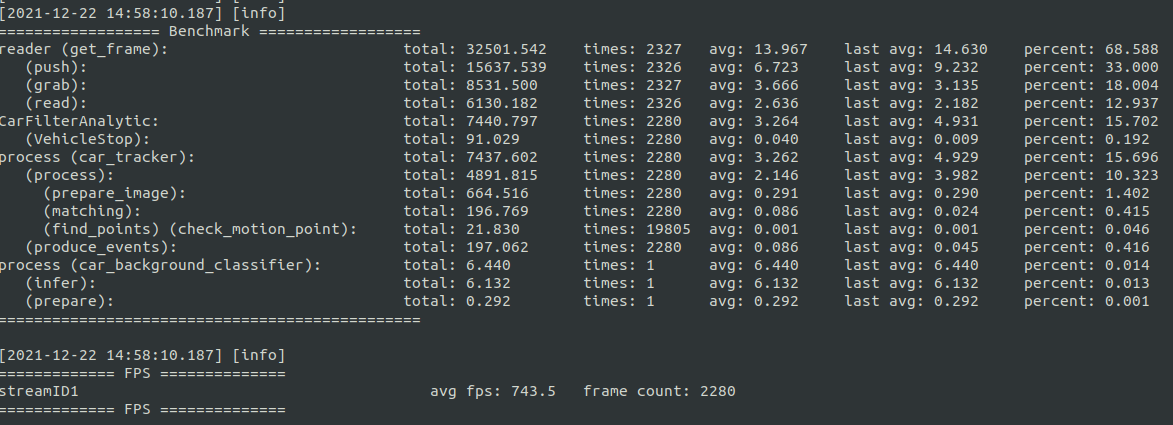 Рисунок 3. Пример вывода текущего статуса (обновляется каждые 2 минуты).3 Контактная информация производителя программного продукта3.1 Юридическая информацияНазвание компании: ООО «РоадАР».ИНН 1615013172 ОГРН 1161690183665Юр. адрес: 420500, г Иннополис, ул Университетская, д 7, офис 3323.2 Контактная информация службы технической поддержкиСайт: roadar.infoEmail: info@roadar.infoТел.: +7-903-307-16-75Фактический адрес размещения инфраструктуры разработки: 420500, г. Иннополис, ул. Университетская, дом 7, офис 715 Фактический адрес размещения разработчиков: 420500, г. Иннополис, ул. Университетская, дом 7, офис 715 Фактический адрес размещения службы поддержки: 420500, г. Иннополис, ул. Университетская, дом 7, офис 715 Вид ПОПрограммный продуктОС (приведены варианты)Windows 10 
Linux (Ubuntu, Debian, Альт, ROSA, UBLinux, ICLinux).$ sudo apt-get update$ sudo apt-get install \	apt-transport-https \	ca-certificates \	curl \	gnupg-agent \	software-properties-common$ curl -fsSL https://download.docker.com/linux/ubuntu/gpg | sudo apt-key add -$ sudo add-apt-repository \	"deb [arch=amd64] https://download.docker.com/linux/ubuntu \	$(lsb_release -cs) \	stable"$ sudo apt-get update$ sudo apt-get install docker-ce docker-ce-cli containerd.iounzip rename.zip cat demo_image_parts/analytics_demo.part-* > analytics_image.zip     unzip analytics_demo_img.zip     docker load -i analytic_demo     docker run --entrypoint=/app/entrypoint.sh analytics:rospotent